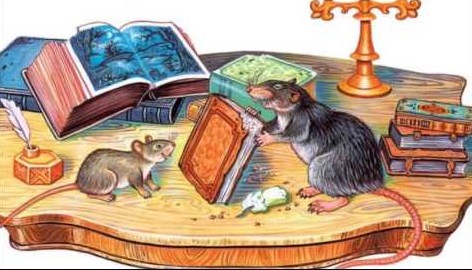 "Соседка, слышала ль ты добрую молву? -Вбежавши, Крысе Мышь сказала, -Ведь кошка, говорят, попалась в когти льву?Вот отдохнуть и нам пора настала!""Не радуйся, мой свет, -Ей Крыса говорит в ответ, -И не надейся по-пустому!Коль до когтей у них дойдет,То, верно, льву не быть живому:Сильнее кошки зверя нет!"Я сколько раз видал, приметьте это сами:Когда боится трус кого,То думает, что на тогоВесь свет глядит его глазами.